Saskaņots
 Daugavpils pensionāru sociālāsapkalpošanas teritoriālā centra vadītājs
___________________ V.PlonisDaugavpilī, 2017.gada 31.oktobrīDaugavpils pensionāru sociālās apkalpošanas teritoriālais centrsuzaicina potenciālos pretendentus piedalīties aptaujā par līguma piešķiršanas tiesībām „ MĒBEĻU PIEGĀDE Daugavpils pensionāru sociālās apkalpošanas teritoriālAJAM centraM”Pasūtītājs: Zemsliekšņa iepirkuma nepieciešamības apzināšanās datums: 2017.gada 31.oktobris   Iepirkuma priekšmets: Mēbeļu piegāde Daugavpils pensionāru sociālās apkalpošanas teritoriālajam centramParedzamā līgumcena: līdz 5290,00 euro bez PVN.Precīzs preču apraksts ir noteiks Tehniskajā specifikācijā (2.pielikums).Līguma izpildes termiņš: līdz 20.12.2017.Nosacījumi dalībai iepirkuma procedūrā: 7.1. Pretendents ir reģistrēts komercreģistrā Latvijā vai līdzvērtīgā reģistrā ārvalstīs;7.2. Pretendentam nav pasludināts maksātnespējas process vai uzsākta likvidācija.Pretendentu iesniedzamie dokumenti:	8.1. Pretendenta pieteikums dalībai aptaujā, kas sagatavots atbilstoši 1.pielikumā norādītajai formai;	8.2. Finanšu - tehniskais piedāvājums:	8.2.1. Pretendents iesniedz piedāvājumu atbilstoši Pasūtītāja tehniskajās specifikācijās norādītajām prasībām;	8.2.2. Cenā jāietver visi nodokļi, nodevas un maksājumi un visas saprātīgi paredzamās ar Darba izpildi saistītās izmaksas, atskaitot pievienotās vērtības nodokli.9. Piedāvājuma izvēles kritēriji – piedāvājums ar viszemāko cenu. 10. Piedāvājums iesniedzams līdz 2017.gada 6.novembrim, plkst.10.00 pēc adreses Daugavpils pensionāru sociālās apkalpošanas teritoriālajam centram 18.novembra iela 354a, Daugavpils, LV-5413, 6.kab., vai uz e-pastu: daugavpilspansionats@apollo.lv  11. Aptaujas rezultāti tiks publicēti Daugavpils pensionāru sociālās apkalpošanas teritoriālā centra mājas lapā www.dpsatc.lv un pašvaldības  mājas lapā: www.daugavpils.lv.Pielikumā:Pieteikums;Tehniskā specifikācija;Tehniskā - finanšu piedāvājuma forma.Ziņojums sagatavots 31.10.2017.Daugavpils pensionāru sociālās apkalpošanas teritoriālā centra Iepirkumu komisijas priekšsēdētāja _______________________________I.Samule1.Pielikums „Mēbeļu piegāde  Daugavpils pensionāru sociālās apkalpošanas teritoriālajam centram”
PIETEIKUMSDaugavpilīKomersants___________________________________________________________________________(nosaukums)Reģistrācijas Nr. _____________________________________________________________Juridiskā adrese ___________________________________________________________________________Nodokļu maksātāja (PVN) reģistrācijas Nr. ________________________________________tālr.,fakss___________________________ e-pasts__________________________________Kontaktpersonas amats, vārds, uzvārds, tālr.___________________________________________________________________________Bankas rekvizīti ______________________________________________________________________________________________________________________________________________________ tā direktora (vadītāja, valdes priekšsēdētāja) ar paraksta tiesībām (vārds, uzvārds) personā, ar šī pieteikuma iesniegšanu:Piesakās piedalīties aptaujā “Mēbeļu piegāde Daugavpils pensionāru sociālās apkalpošanas teritoriālajam centram”, piekrīt visiem tās nosacījumiem un garantē aptaujas un normatīvo aktu prasību izpildi. Nosacījumi ir skaidri un saprotami._____________apliecina, ka:visa sniegtā informācija ir pilnīga un patiesa;nekādā veidā nav ieinteresēts nevienā citā piedāvājumā, kas iesniegts šajā aptaujā;nav tādu apstākļu, kuri liegtu tiesības piedalīties aptaujā un izpildīt norādītās prasības.2.Pielikums„Mēbeļu piegāde  Daugavpils pensionāru sociālās apkalpošanas teritoriālajam centram”TEHNISKĀ SPECIFIKĀCIJA“Mēbeļu piegāde Daugavpils pensionāru sociālās apkalpošanas teritoriālajam centram”Mēbeles piegāde ar piegādātāja spēkiem līdz 20.12.2017.Paredzamā līgumcena līdz 5290,00 EUR (bez PVN)Līguma izpildes termiņš līdz 20.12.2017.Sagatavoja: Daugavpils pensionāru sociālās apkalpošanas teritoriālā centra Iepirkumu komisijas priekšsēdētāja_________________________Irina Samule3.Pielikums „Mēbeļu piegāde  Daugavpils pensionāru sociālās apkalpošanas teritoriālajam centram”2017.gada ____._______________, DaugavpilīFINANŠU - TEHNISKAIS PIEDĀVĀJUMSPiedāvājam Jums pēc Jūsu pieprasījuma veikt mēbeļu piegādi Daugavpils pensionāru sociālās apkalpošanas teritoriālajam centram par šādām cenām:Pasūtītāja nosaukumsDaugavpils pensionāru sociālās apkalpošanas teritoriālais centrsAdrese18.novembra iela 354a, Daugavpils, LV-5413Reģ.Nr.90000065913Kontaktpersona Irina Samule, tālr.: 65432176, e-pasts: daugavpilspansionats@apollo.lv Darba laiksno 8:00 līdz 16:30Vārds, uzvārds, amatsParaksts DatumsN.p.k.PrecesnosaukumsPreces aprakstsDaudzums1.Krēsls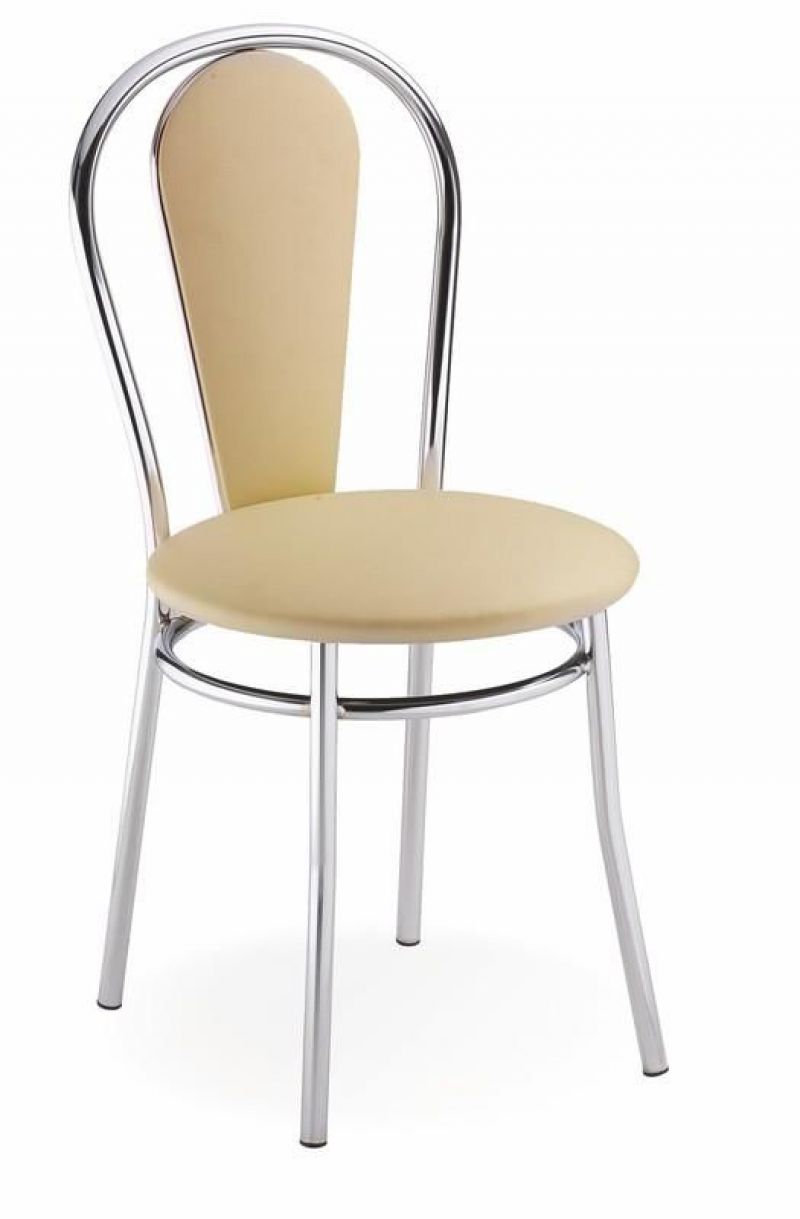 Apmeklētājiem:hromēts tērauds, sēdes pamatnes un mugura atbalsta materiālu saskaņot ar pasūtītāju;Parametri:Augstums 46cmx86cm +/- 2 cmDziļums 40 cm +/- 2 cmPlatums 40 cm +/- 2 cm502.Drēbju skapisDrēbju skapis ar 3 durvīm  no lamināta, lamināta biezums 18 mm. Skapis aprīkots ar stangu, 5 plauktiem no kreisās puses, spoguli un divām atvilktnēm. Izmēri: 1500 x 600 x 2100(h) mm. Krāsa saskaņota ar pasūtītāju103.Pusdienas galdsMateriāls MDF lamināts 38 mm; kājas hromēts tērauds. Izmēri:augstums 60 cm,garums 1m, platums 70cm.Krāsa:lazdukoka/alkškoka204. Koka gultaArējie izmēri: 900x2000 mm (G x P) +/- 5 mmKāju izmēri: Platums x dziļums ne mazāk kā 58 x 58 mm.Augstums atbilstoši gultas konstrukcijai.Gultas augstums no zemes: Apakšējā mala (matrača karkasam) - robežās starp 260 līdz 330 mm.Augšējā mala (matrača karkasam) - robežās starp 360 līdz 430 mm.Galvgaļa augstums - - robežās starp 700 līdz 800 mmKājgaļa augstums  robežās starp 600 līdz 700 mmKarkasa materiāls: Var tikt izgatavota no sekojoša kokmateriāla (izvēlēties vienu) ar biezumu ne mazāk kā 25 mm:BērzaPriedesDižskabāržaMelnalkšņaOzolaParedzētais lietotāja svars:  līdz 150 kgKomplektācija: Furnitūra gultas salikšanai.Matrača atbalsta līstes (matrača atbalsta pamatne) atbilstoši gultas iekšējiem izmēriem, kas paredzētas lietotājam līdz 150 kg vai vairāk.Gultas montāžas instrukcija.Citas specifiskās prasības, raksturojums: Gultas konstrukciju izgatavot tā, lai gultas karkasā var ievietot matraci biezumā 12 cmGalvgaļa atbalsta dēļa augstums ne mazāk kā 95 mm un biezums ne mazāk kā 25 mm.10Kam:Daugavpils pensionāru sociālās apkalpošanas teritoriālajam centram, 18.novembra iela 354a, Daugavpils, LV-5413, LatvijaPretendents Adrese:Kontaktpersona, tās tālrunis, fakss un e-pasts:Datums:Pretendenta Bankas rekvizīti:Nr. p/kPreču nosaukums un aprakstsPreces apraksts (lai var salīdzināt ar tehniskajā specifikācijā norādītajām prasībām)DaudzumsCena EUR (bez PVN)Summa  EUR (bez PVN)1.KrēslsApmeklētājiem:hromēts tērauds, sēdes pamatnes un mugura atbalsta materiālu saskaņot ar pasūtītāju;Parametri:Augstums 46cmx86cm +/- 2 cmDziļums 40 cm +/- 2 cmPlatums 40 cm +/- 2 cm502.Drēbju skapisDrēbju skapis ar 3 durvīm  no lamināta, lamināta biezums 18 mm. Skapis aprīkots ar stangu, 5 plauktiem no kreisās puses, spoguli un divām atvilktnēm. Izmēri: 1500 x 600 x 2100(h) mm. Krāsa saskaņota ar pasūtītāju103.Pusdienas galdsMateriāls MDF lamināts 38 mm;. kājas hromēts tērauds. Izmēri:augstums 60 cm,garums 1m, platums 70cm.Krāsa:lazdukoka/alkškoka204.Koka gultaArējie izmēri: 900x2000 mm (G x P) +/- 5 mmKāju izmēri: Platums x dziļums ne mazāk kā 58 x 58 mm.Augstums atbilstoši gultas konstrukcijai.Gultas augstums no zemes: Apakšējā mala (matrača karkasam) - robežās starp 260 līdz 330 mm.Augšējā mala (matrača karkasam) - robežās starp 360 līdz 430 mm.Galvgaļa augstums - - robežās starp 700 līdz 800 mmKājgaļa augstums  robežās starp 600 līdz 700 mmKarkasa materiāls: Var tikt izgatavota no sekojoša kokmateriāla (izvēlēties vienu) ar biezumu ne mazāk kā 25 mm:BērzaPriedesDižskabāržaMelnalkšņaOzolaParedzētais lietotāja svars:  līdz 150 kgKomplektācija: Furnitūra gultas salikšanai.Matrača atbalsta līstes (matrača atbalsta pamatne) atbilstoši gultas iekšējiem izmēriem, kas paredzētas lietotājam līdz 150 kg vai vairāk.Gultas montāžas instrukcija.Citas specifiskās prasības, raksturojums: Gultas konstrukciju izgatavot tā, lai gultas karkasā var ievietot matraci biezumā 12 cmGalvgaļa atbalsta dēļa augstums ne mazāk kā 95 mm un biezums ne mazāk kā 25 mm.10Kopā euro bez PVNKopā euro bez PVNKopā euro bez PVNKopā euro bez PVNKopā euro bez PVNKopā euro ar PVNKopā euro ar PVNKopā euro ar PVNKopā euro ar PVNKopā euro ar PVNVārds, uzvārds, amatsParaksts Datums